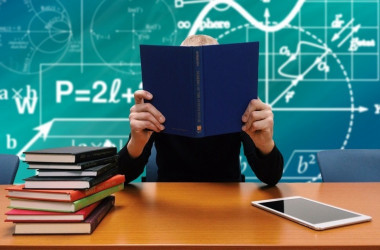 Готуйтеся до НМТ з фізики за тематичними добіркамиУчасники національного мультипредметного тесту, які планують обрати для складання предметом на вибір фізику, мають змогу ефективно готуватися до тестування.Для цього варто скористатись спеціальним розділом на сайті ЗНО-ОНЛАЙН, у якому завдання ЗНО з цього предмета розподілені за темами.За допомогою сервісу можна поетапно виконувати завдання за розділами чинної програми зовнішнього незалежного оцінювання з фізики.Обравши певну тему, учасники зможуть перевірити свою готовність з усіх змістових блоків.Опрацювання розділів допоможе швидко дізнатися, які з-посеред них засвоєні гірше, щоб приділити їм особливу увагу під час підготовки до тестування.Сервіс дозволяє не лише дізнатися свій рівень підготовки і тренуватись у виконанні завдань, а й звіряти свої відповіді з правильними й читати коментарі фахівців до найважчих завдань.Завдання згруповано за такими тематичними розділами:МеханікаКінематика: основні поняття кінематики.Кінематика: прямолінійний рух.Кінематика: рух під дією сили тяжіння.Кінематика: рух по колу.Динаміка: рівнодійна та закони Ньютона.Динаміка: основні сили.Закони збереження в механіці.Елементи механіки рідин та газів.Молекулярна фізика і термодинамікаОснови молекулярно-кінетичної теорії.Основи термодинаміки.Особливості агрегатних станів.Вологість, поверхневий натяг, капілярні явища.Рівняння теплового балансу.ЕлектродинамікаОснови електростатики.Закони постійного струму.Електричний струм у різних середовищах.Магнітне поле, електромагнітна індукція.Коливання та хвилі. ОптикаМеханічні коливання та хвилі.Електромагнітні коливання та хвилі.Оптика.Квантова фізика. Елементи теорії відносностіЕлементи теорії відносності.Світлові кванти.Атом та атомне ядро.